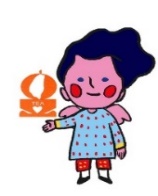 行程時間：4月20日8:30台塑大樓（台北市敦化北路201號）公車站牌集合10:20【星寶蔥體驗農場】（宜蘭縣三星鄉東興路7之5號）三星蔥導覽、拔蔥、洗蔥、手工製作蔥仔餅，五感體驗三星蔥的清甜美味12:00【羅東駿懷舊餐廳】餐廳午餐13:30集合14:00【羅東林業文化園區】森活館、日式建築物竹林車站、森產館、林鐵館、貯木池、環池步道16:30集合、返回台北甜蜜的家(上述時間，僅供參考，將依當日交通及團體進行狀況而有所調整。)活動辦法：集合時間：113年4月20日 星期六 早上8：30集合地點：台塑大樓公車站牌集合活動費用：會員500元/ 非會員800元；費用包含門票、午餐、保險費等。參加名額：限額40人參加資格：歡迎癲癇朋友與所有社會大眾參加報名方式：請於113年4月10日以前填妥報名表傳真或e-mail報名，並將劃撥收據影本傳真至協會或親自至協會繳費，本會將以完成報名及繳費程序者優先。(戶名：社團法人台灣癲癇之友協會，郵政劃撥：18630105或是元大銀行民生分行，元大帳號：00168103718116)聯絡方式：電話（02）2514-9682  傳真（02）2514-9687  E-mail:　taiwan.epilepsy＠gmail.com注意事項：4月20日當天早上8：30準時出發，逾時不候。已報名繳費而未到者，恕不退費。若特殊因素導致活動無法成行時，將視情況通知退費或延期。癲癇控制較不穩定的朋友，請務必由家屬陪同參加。活動期間請遵守團體紀律與服務人員配合，切勿擅自離隊，若發生意外、後果自行負責。請穿著輕便服裝及休閒鞋，攜帶雨具、防曬用品及個人所需藥品。本辦法若有未盡事宜，主辦單位得適時補充更正之。………………請影印報名表，填妥後傳真或E-mail或寄送至協會…………………【113年春之旅：羅東林業文化園區、三星拔蔥一日遊】—  報  名  表 參加者姓名性  別□男     □女出生日期   年      月      日身障手冊□有     □無身份證字號聯絡、行動電話聯絡地址餐點請勾選：□葷食  □素食  請勾選：□葷食  □素食  請勾選：□葷食  □素食  